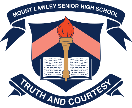 Purpose: To recount, retell events, experiences, achievements of a person’s life.Mount Lawley Senior High SchoolOrientation – who the person is, time and location, area of recognition.Series of life events in chronological order.(Early life, family, education, successes, challenges).Importance of significant others.Cause and effect relationships in life experiences.Contribution to society.Reorientation explaining reasons for fame or recognition.Bibliography.